1. GrundangabenLosnummer:Auftragnehmer (Name, Anschrift):Kooperationspartner (Name, Anschrift):Durchführungsort/e:2. BerichtszeitraumSchuljahr 	2. Schulhalbjahr Schuljahrgangsstufe 7 (Modul 1 - Kompetenz- und Interessenerkundung)	1. Schulhalbjahr Schuljahrgangsstufe 8 (Modul 2 - Betriebserkundung)3. Schulen, Schüler/innen und SchulbesprechungWie erfolgte die individuelle Abstimmung mit der Schule zwecks Teilnahme von Schüler/innen im Rahmen der Inklusion?Erfolgt eine individuelle Anpassung der Aufgabenstellungen, so dass alle in der Leistungsbeschreibung B.2.2 genannten Zielgruppen an BRAFO teilnehmen können?4. Anzahl der teilnehmenden Schüler/innen5. Verteilung der Schüler/innen auf die Lebenswelten in der Kompetenz- und Interessenerkundung (Modul 1)6. Zusammenarbeit mit den Eltern7. Kompetenzerkundung in der Vorbereitungsphase (Modul 1)8. Arbeitsaufträge in der Durchführungsphase (Modul 1)Mit welchen Lehrkräften wurden die Arbeitsaufträge für die Durchführungsphase des Modul 1 abgestimmt? Wirtschaft/Technik/Hauswirtschaft Deutsch/Sprachen/Fremdsprachen Naturwissenschaft/Mathematik/IT9. Zusammenarbeit mit den regionalen Akteuren im Übergangsmanagement zwischen Schule und BerufAnzahl Empfehlungen aus Modul 1 (Kompetenz- und Interessenerkundung)  beispielhafte Auflistung (bitte ändern bzw. ergänzen)10. Dokumentation in der Nachbereitungsphase (Modul 1)11. Anzahl akquirierter Praktikumsbetriebe für die Betriebserkundung (Modul 2)m… männlich; w… weiblich12. Empfehlungen für Modul 2 – Tätigkeitsfelder/Wirtschaftsbranchen13. Vorbereitungsphase (Modul 2)14. Durchführungsphase - Betriebserkundung (Modul 2) m… männlich; w… weiblich15. Zusammenarbeit mit den regionalen Akteuren im Übergangsmanagement zwischen Schule und BerufEmpfehlungen aus Modul 2 (Betriebserkundung)  beispielhafte Auflistung (bitte ändern bzw. ergänzen)m… männlich; w… weiblich16. Dokumentation in der Nachbereitungsphase (Modul 2)17. Ergebnistransfer an den Schnittstellen zu den LehrkräftenAuswertungsgespräche mit (Klassen-)Lehrer/in18. Ergebnistransfer an der Schnittstellen zur BerufsberatungIndividuelle Auswertung des BRAFO-Jahres für den Klassenverband mit der Berufsberatung:19. Nachhaltigkeit und Transparenz über alle Angebote zum Übergangsmanagement zwischen Schule und BerufWelche weiteren außerschulischen Angebote/Aktivitäten (eigene oder Angebote Institutionen/Träger) zur Berufsorientierung/Berufswahlvorbereitung konnten Sie in der Region anbieten, empfehlen oder vereinbaren?PERSPEKTIVENWECHSEL: Welche Angebote/Aktivitäten im Unterricht oder im Schulalltag greifen die Ergebnisse von und Erfahrungen mit BRAFO nachhaltig für den weiteren Berufswahlprozess auf?- Aufzählung und Beschreibung - 20. Einsatz Berufswahlpass21. Presse- und ÖffentlichkeitsarbeitIch bestätige die Vollständigkeit und Richtigkeit der Angaben.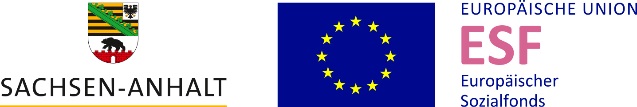 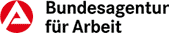 Name / Bezeichnungder SchuleAnschrift der SchuleAnsprechpartner/in  KontaktAnzahl Schüler/innenAnzahl Schüler/innenAnzahl Schüler/innenAnzahl Schüler/innenAnzahl Schüler/innenAnzahl Schüler/innenAnzahl Schüler/innenDatum der Schulbe-sprechungName / Bezeichnungder SchuleAnschrift der SchuleAnsprechpartner/in  KontaktSekundarschuleintegrative / kooperative GesamtschuleFörderschule für Lernbehinderte GemeinschaftsschuleGB-SchuleSchule für KörperbehinderteSchule für SinnesgeschädigteDatum der Schulbe-sprechunginsgesamtkumulierte Anzahl der Schüler/innen seit Maßnahmebeginnkumulierte Anzahl der Schüler/innen seit MaßnahmebeginninsgesamtmännlichweiblichModul 1 (Kompetenz- und Interessenerkundung)2. Schulhalbjahr Schuljahrgangsstufe 7Modul 2 (Betriebserkundung)1. Schulhalbjahr Schuljahrgangsstufe 8vorzeitig ausgeschiedenkumulierte Anzahl der Teilnehmer seit Maßnahmebeginnkumulierte Anzahl der Teilnehmer seit Maßnahmebeginnvorzeitig ausgeschiedenmännlichweiblichModul 1 (Kompetenz- und Interessenerkundung)2. Schulhalbjahr Schuljahrgangsstufe 7Modul 2 (Betriebserkundung)1. Schulhalbjahr Schuljahrgangsstufe 8insgesamtkumulierte Anzahl der Schüler/innen seit Maßnahmebeginnkumulierte Anzahl der Schüler/innen seit MaßnahmebeginnAufgabenstellungen und Angebot an Komplexitätsstufen im jeweiligen Tätigkeitsfeldund deren Umsetzung (kurze Beschreibung)Folgende Produkte/ Repräsentanten werden in den Komplexitäts-stufen 1 und 2 erstellt:insgesamtmännlichweiblichAufgabenstellungen und Angebot an Komplexitätsstufen im jeweiligen Tätigkeitsfeldund deren Umsetzung (kurze Beschreibung)Folgende Produkte/ Repräsentanten werden in den Komplexitäts-stufen 1 und 2 erstellt:Mensch und Natur/ TechnikTF 1TF 2TF 3Mensch und MitmenschenTF 4TF 5 TF 6Mensch und KulturTF 7TF 8TF 9Mensch und Information/ WissenTF 10TF 11TF 12kumulierte Anzahl erfolgter individueller Einzelgespräche mit ElternDatumVeranstaltungsart (z. B. Elternabend) und ThemaAnzahl der TeilnehmendenBeschreibung Methodik / Instrumente- maximal 500 Zeichen -Institution / TrägerKurzbeschreibung des AngebotesSekundarschuleintegrative / kooperative GesamtschuleFörderschule für LernbehinderteGemeinschaftsschuleGB-SchuleSchule für KörperbehinderteSchule für SinnesgeschädigteBeschreibung Methodik / Instrumente- maximal 500 Zeichen -Name / Bezeichnung des BetriebesAnschriftAnsprechpartner/in  KontaktAnzahl akquirierter PraktikumsplätzeVariante A- Erkundung von bis zu 5 betrieblichen Arbeits-bereichenVariante B- Erkundung eines  betrieblichen Arbeits-bereiches und der angrenzenden Schnittstellen-bereicheAnzahl akquirierter Praktikumsplätze für Modul 2 nach SchulformAnzahl akquirierter Praktikumsplätze für Modul 2 nach SchulformAnzahl akquirierter Praktikumsplätze für Modul 2 nach SchulformAnzahl akquirierter Praktikumsplätze für Modul 2 nach SchulformAnzahl akquirierter Praktikumsplätze für Modul 2 nach SchulformAnzahl akquirierter Praktikumsplätze für Modul 2 nach SchulformAnzahl akquirierter Praktikumsplätze für Modul 2 nach SchulformAnzahl akquirierter Praktikumsplätze für Modul 2 nach SchulformAnzahl akquirierter Praktikumsplätze für Modul 2 nach SchulformAnzahl akquirierter Praktikumsplätze für Modul 2 nach SchulformAnzahl akquirierter Praktikumsplätze für Modul 2 nach SchulformAnzahl akquirierter Praktikumsplätze für Modul 2 nach SchulformName / Bezeichnung des BetriebesAnschriftAnsprechpartner/in  KontaktAnzahl akquirierter PraktikumsplätzeVariante A- Erkundung von bis zu 5 betrieblichen Arbeits-bereichenVariante B- Erkundung eines  betrieblichen Arbeits-bereiches und der angrenzenden Schnittstellen-bereicheSekundar-schuleSekundar-schuleIntegrative / kooperative GesamtschuleIntegrative / kooperative GesamtschuleFörderschule für LernbehinderteFörderschule für LernbehinderteGemeinschafts-schuleGemeinschafts-schuleSchulefür KörperbehinderteSchulefür KörperbehinderteSchulefür SinnesgeschädigteSchulefür SinnesgeschädigteName / Bezeichnung des BetriebesAnschriftAnsprechpartner/in  KontaktAnzahl akquirierter PraktikumsplätzeVariante A- Erkundung von bis zu 5 betrieblichen Arbeits-bereichenVariante B- Erkundung eines  betrieblichen Arbeits-bereiches und der angrenzenden Schnittstellen-bereichem*w*m*w*m*w*m*w*m*w*m*w*kumulierte Anzahl der vereinbarten Empfehlungen für Modul 2kumulierte Anzahl der vereinbarten Empfehlungen für Modul 2kumulierte Anzahl der vereinbarten Empfehlungen für Modul 2kumulierte Anzahl der vereinbarten Empfehlungen für Modul 2männlichdavon in Branche:weiblichdavon in Branche:Mensch und Natur/ TechnikTF 1TF 2TF 3Mensch und MitmenschenTF 4TF 5 TF 6Mensch und KulturTF 7TF 8TF 9Mensch und Information/ WissenTF 10TF 11TF 12Beschreibung Methodik / Instrumente- maximal 500 Zeichen -Name / Bezeichnung des BetriebesAnschriftAnsprechpartner/in  KontaktAnzahl besetzter PraktikumsplätzeVariante A- Erkundung von bis zu 5 betrieblichen Arbeits-bereichenVariante B- Erkundung eines  betrieblichen Arbeits-bereiches und der angrenzenden Schnittstellen-bereicheAnzahl besetzter Praktikumsplätze (Modul 2) nach SchulformAnzahl besetzter Praktikumsplätze (Modul 2) nach SchulformAnzahl besetzter Praktikumsplätze (Modul 2) nach SchulformAnzahl besetzter Praktikumsplätze (Modul 2) nach SchulformAnzahl besetzter Praktikumsplätze (Modul 2) nach SchulformAnzahl besetzter Praktikumsplätze (Modul 2) nach SchulformAnzahl besetzter Praktikumsplätze (Modul 2) nach SchulformAnzahl besetzter Praktikumsplätze (Modul 2) nach SchulformAnzahl besetzter Praktikumsplätze (Modul 2) nach SchulformAnzahl besetzter Praktikumsplätze (Modul 2) nach SchulformAnzahl besetzter Praktikumsplätze (Modul 2) nach SchulformAnzahl besetzter Praktikumsplätze (Modul 2) nach SchulformName / Bezeichnung des BetriebesAnschriftAnsprechpartner/in  KontaktAnzahl besetzter PraktikumsplätzeVariante A- Erkundung von bis zu 5 betrieblichen Arbeits-bereichenVariante B- Erkundung eines  betrieblichen Arbeits-bereiches und der angrenzenden Schnittstellen-bereicheSekundar-schuleSekundar-schuleIntegrative / kooperative GesamtschuleIntegrative / kooperative GesamtschuleFörderschulefür LernbehinderteFörderschulefür LernbehinderteGemeinschafts-schuleGemeinschafts-schuleSchulefürKörperbehinderteSchulefürKörperbehinderteSchule für SinnesgeschädigteSchule für SinnesgeschädigteName / Bezeichnung des BetriebesAnschriftAnsprechpartner/in  KontaktAnzahl besetzter PraktikumsplätzeVariante A- Erkundung von bis zu 5 betrieblichen Arbeits-bereichenVariante B- Erkundung eines  betrieblichen Arbeits-bereiches und der angrenzenden Schnittstellen-bereichem*w*m*w*m*w*m*w*m*w*m*w*Institution / TrägerKurzbeschreibung des AngebotesSekundar-schuleSekundar-schuleIntegrative / kooperative GesamtschuleIntegrative / kooperative GesamtschuleFörderschulefür LernbehinderteFörderschulefür LernbehinderteGemeinschafts-schuleGemeinschafts-schuleSchulefürKörperbehinderteSchulefürKörperbehinderteSchulefür SinnesgeschädigteSchulefür SinnesgeschädigteInstitution / TrägerKurzbeschreibung des Angebotesm*w*m*w*m*w*m*w*m*w*m*w*Beschreibung Methodik / Instrumente- maximal 500 Zeichen -Name / Bezeichnungder Schule und KlasseDatumThemen / InhalteName / Bezeichnungder Schule und KlasseDatumThemen / InhalteBezeichnung des AngebotesBeschreibung und ZielsetzungBezeichnung des AngebotesBeschreibung und ZielsetzungBeschreibung Methodik / Instrumente- maximal 500 Zeichen -DatumThemaOrt / RegionFormOrt, DatumUnterschrift / Stempel des Auftragnehmers